 2022 PEONY FESTIVAL ART & VENDOR SHOW
JUNE 3 - 4, 2022
FRI. 11-9 / SAT. 10-8
FOUNTAIN PARK, VAN WERT, OH 
FOUNTAIN PARK IS LOCATED ON THE CORNER OF MAIN & JEFFERSON IN DOWNTOWN VAN WERT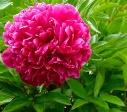 OUTDOOR EVENT / RAIN OR SHINE / NO REFUNDS / NO EARLY TEAR DOWN / NO BOOTH SHARING10’ X 10’ SPACES AVAILABLE ON A FIRST COME FIRST SERVED BASIS
**SAME TYPE MERCHANDISE BOOTHS WILL BE LIMITED**
$55 FOR 2 DAYS / $35 FOR ONE DAY 
$10 fee for electricity / ELECTRICAL SPACES LIMITED / NOT available for 1 day vendors
**VENDORS MUST SUPPLY OWN AWNING, TABLE AND ALL SET UP REQUIRED FOR DISPLAY**
**VENDOR IS RESPONSIBLE FOR THEIR OWN CLEAN UP AFTER THE SHOW**
**SPACE MUST BE VACATED WITHIN A REASONABLE AMOUNT OF TIME AFTER THE SHOW**
**SET UP MAY BE DONE 7:00pm-8:30pm. THURS, JUNE 2nd (equipment only) OR 7:30am-10:45am FRI., JUNE 3th
**SAT., JUNE 4th SET UP OR RESTOCKING MAY BE DONE 7:30am-9:45am
VENDORS MUST CHECK IN AND UNLOAD AT THE PARK’S EAST RAMP ON JEFFERSON ST.
VENDORS MUST PARK IN THE GOEDDE PARKING LOT – 205 W. CRAWFORD ST.
**PLEASE KEEP THIS TOP PORTION FOR YOUR RECORDS AND INFORMATION __________________________________________________________________________________________________________________________________I WOULD LIKE TO RESERVE____SPACE(S) FOR 2 DAYS - $______          I WOULD LIKE TO RESERVE____SPACES(S) FOR 1 DAY - $______
IF YOU ARE GOING TO VEND FOR 1 DAY SPECIFY WHICH DAY 
FRIDAY or SATURDAY 
**ELECTRICITY IS NOT AVAILABLE FOR 1 DAY VENDORS** TOTAL DUE $_______

NAME_______________________________________________________________PHONE_______________________

STREET___________________________________CITY____________________________STATE_______ZIP________EMAIL____________________

COMPANY NAME________________________________________PLEASE LIST THE ITEMS YOU WILL HAVE AVAILABLE 

______________________________________________________________________________________________________________________
ONLY ITEMS LISTED WILL BE ALLOWED AT YOUR DISPLAY / NO BOOTH SHARING**
By signing below, I agree to the terms set by the Peony Festival Art & Vendor show committee.  I agree to be present at all times during the show. I will be responsible for my own taxes, certificates, and licenses. I assume all risks for my property and persons, and will not hold the Peony Festival Board or its agents or the Van Wert Parks Department liable in anyway.

SIGNATURE___________________________________________________DATE_________________________
Please make all checks payable to the Peony Festival Committee Inc.   Questions: vwpeonyfestival@gmail.com 
Please mail completed application and payment to Peony Festival, Attn. Art & Vendor Show Chair, P.O. Box 894, Van Wert, OH 45891